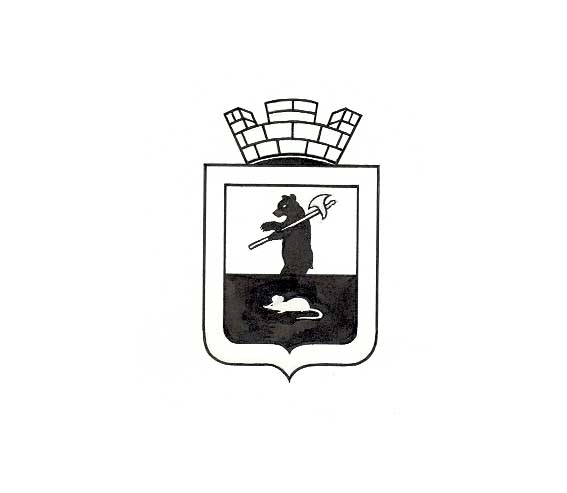 Администрация Мышкинского муниципальногО рАЙОНаПОСТАНОВЛЕНИЕг. М ы ш к и нот «     »            2016г.          № О Комиссии по награждению орденом Мыши В соответствии с решением Собрания депутатов Мышкинского муниципального округа от 23.06.2005 года  № 24 «Об учреждении ордена Мыши», АДМИНИСТРАЦИЯ ПОСТАНОВЛЯЕТ:1. Создать Комиссию по награждению орденом Мыши (далее – Комиссия) для проведения общественной оценки материалов о награждении и обеспечения объективного подхода к поощрению граждан в составе:Курицин Анатолий Геннадьевич – Глава Мышкинского муниципального района, Председатель Комиссии;Чикорова Галина Александровна – Заместитель Главы администрации Мышкинского муниципального района по социальным вопросам и туризму – Заместитель Председателя Комиссии;Дорофеева Елена Александровна – начальник отдела культуры, спорта, молодежной политики и туризма администрации Мышкинского муниципального района – секретарь Комиссии;Члены комиссии:Дейкина Ирина Михайловна – директор МУ ММР «Межпоселенческий Дом культуры»; Волкова Екатерина Петровна – Председатель Собрания депутатов Мышкинского муниципального района (по согласованию);Гречухин Владимир Александрович – Председатель Общественного Собрания Мышкинского муниципального района (по согласованию);Гречухина Любовь Владимировна – директор турбюро «Мышгород» (по согласованию);Бешметова Галина Владимировна – директор МУК «Опочининская межпоселенческая библиотека Мышкинского муниципального района»;Чистякова Светлана Владимировна – директор МУП ММР «Мышкинский Харина В.И.Управделами Администрации
Мышкинского муниципального района_____________________«___»_________ 2016 годаЧикорова Г.А.Заместитель Главы Администрации 
Мышкинского муниципального района 
по социальным вопросам и туризму_____________________«___»_________2016 годаЧеренкова А.В.Начальник юридического отдела
администрации Мышкинского 
муниципального района_____________________«___»__________ 2016 годаНовикова Т.Ю.Начальник управления экономики и финансов администрации Мышкинского муниципального района_____________________«___»__________2016 годаДорофеева Е.А.Начальник отдела культуры, спорта, 
молодежной политики и туризма 
администрации Мышкинского 
муниципального района_____________________«___»__________2016 годацентр туризма»;Лихачева Елена Николаевна – директор МОУ Мышкинская средняя общеобразовательная школа;Смагина Наталья Юрьевна – директор МБУ ДО «Мышкинская музыкальная школа»;Теркин Василий Владимирович – директор ООО «Мышгород» (по согласованию).2. Утвердить Положение о Комиссии по награждению орденом Мыши (приложение  1 к настоящему Постановлению).3. Утвердить Порядок рассмотрения материалов о награждении  орденом Мыши (приложение 2 к настоящему Постановлению).4. Считать утратившими силу:- Постановление Главы Мышкинского муниципального округа от 05.07.2005г. № 417 «О создании Комиссии по награждению орденом Мыши»;- Постановление Администрации Мышкинского муниципального района от 24.06.2015г. № 366 «О внесении изменений в постановление Главы Мышкинского муниципального округа от 05.07.2005г. «О создании Комиссии по награждению орденом Мыши».5. Контроль  за исполнением настоящего постановления возложить на Заместителя Главы администрации Мышкинского муниципального района по социальным вопросам и туризму Г.А. Чикорову.6. Опубликовать настоящее постановление в газете «Волжские зори» и разместить на официальном сайте Администрации Мышкинского муниципального района.7. Постановление вступает в силу с момента  его официального опубликования.Глава Мышкинского  муниципального района                                                 		        А.Г Курицин  Приложение 1к постановлению Администрации Мышкинского муниципального района№ ____ от «___»_________ 2016 годаПоложение о Комиссии по награждению орденом Мыши1. Комиссия по награждению орденом Мыши (далее – Комиссия) создается с целью проведения общественной оценки материалов о награждении и обеспечения объективного подхода к поощрению граждан Российской Федерации, иностранных граждан, а также лиц без гражданства.2. Состав Комиссии утверждается постановлением Администрации Мышкинского муниципального района.3. В состав Комиссии входят:- Глава Мышкинского муниципального района – Председатель Комиссии;- Заместитель Главы администрации Мышкинского муниципального района – заместитель Председателя Комиссии;- должностные лица Администрации Мышкинского муниципального района;- депутаты Собрания депутатов Мышкинского муниципального района;- представители общественности Мышкинского муниципального района.Комиссия работает на общественных началах.4. Работа Комиссии осуществляется в соответствии с Порядком рассмотрения материалов о награждении орденом Мыши.5. Решение Комиссии является основанием для принятия постановления Администрации Мышкинского муниципального района о награждении орденом Мыши.Приложение 2 к Постановлению Администрации Мышкинского муниципального района№ ___ от «___»_________ 2016 годаПОРЯДОК рассмотрения материалов о награждении орден Мыши.1. Настоящий Порядок регулирует отношения, связанные с возбуждением ходатайства о награждении орденом Мыши, рассмотрением Комиссией по награждению орденом Мыши (далее – Комиссия) материалов о награждении, награждением и учетом лиц, удостоенных  ордена Мыши.2. Ходатайства о награждении орденом Мыши возбуждаются в коллективах предприятий, учреждений, организаций частной, государственной, муниципальной и иных форм собственности, федеральными органами исполнительной власти, органами власти субъектов Российской Федерации, органами местного самоуправления (далее – организации) и отдельными гражданами.3. Для регистрации лиц для награждения орденом Мыши граждане либо организации (в лице руководителя) предоставляют в отдел культуры, спорта, молодежной политики и туризма администрации Мышкинского муниципального района (далее – ОКСМиТ) ходатайство на имя Главы Мышкинского муниципального района о награждении орденом Мыши (далее – ходатайство) по форме согласно приложению 1 к Порядку и наградной лист по форме согласно приложению № 2 к Порядку. Срок подачи Ходатайства и наградного листа  с 1 мая по 30 мая включительно текущего года. В случае, когда последний день приема документов выпадает на выходной или праздничный день, последним днем приема документов является день, предшествующий выходному или праздничному дню.В наградном листе обязательно должны быть указаны следующие сведения:- Фамилия, имя, отчество;- Должность, место работы;- Контактная информация;- Характеристика с указанием конкретных заслуг представляемого к награждению.4. В день подачи ходатайства и наградного листа специалист ОКСМиТ в день их предоставления  проводит оценку предоставленных материалов на предмет соответствия требованиям, установленным настоящим Порядком. В случае соответствия представленных материалов установленным требованиям специалист ОКСМиТ регистрирует документы в день подачи по форме согласно приложению № 3 к Порядку.При несоответствии представленных материалов установленным требованиям специалист ОКСМиТ в день поступления возвращает документы заказным письмом с уведомлением  с разъяснением заявителю причины возврата, по форме согласно приложению № 4 к Порядку. Причина возврата - не указаны в наградном листе следующие данные:- Фамилия, имя, отчество;- должность, место работы;- контактная информация;- характеристика с указанием конкретных заслуг представляемого к награждению;- контакты номинирующей стороны.Заявитель имеет право на повторную подачу документов в срок установленный пунктом 3 настоящего Порядка.5. В течение 1 рабочего дня после истечения срока приема ходатайств на награждение специалист ОКСМиТ направляет поступившие ходатайства и материалы на награждение орденом Мыши в Комиссию.6. В течение 3 рабочих дней после поступления ходатайств и материалов на награждение орденом Мыши Председатель Комиссии проводит заседание Комиссии. Правомочность Комиссии возникает при присутствии не менее 2/3 членов Комиссии.7. Заседание Комиссии оформляется протоколом по форме согласно Приложению № 5 к Порядку.8. Комиссия проверяет обоснованность представленных документов условиям награждения орденом Мыши и принимает решение:- о поддержке ходатайства;- об отклонении ходатайства.Решение принимается простым большинством голосов.При равенстве голосов Председатель Комиссии имеет право решающего голоса. Протокол подписывается Председателем и секретарем Комиссии.9. В течение 2 рабочих дней со дня принятия решения Комиссией  специалист ОКСМиТ готовит проект постановления Администрации Мышкинского муниципального района о награждении орденом Мыши или об отклонении Ходатайства. Срок принятия постановления Администрации Мышкинского муниципального района   - не более 12 рабочих дней с даты подготовки проекта постановления Администрации Мышкинского муниципального района.О принятом решении о награждении орденом Мыши либо об отклонении Ходатайства заявитель уведомляется в течение 2 рабочих дней со дня принятия постановления Администрации Мышкинского муниципального района. Специалист ОКСМиТ уведомляет заявителя посредством телефонной связи. Если заявитель в течение 2 рабочих дней со дня получения уведомления обратился в ОКСМиТ, то выписка из постановления Администрации Мышкинского муниципального района выдается ему лично под роспись. Если заявитель в течение 2 рабочих дней со дня получения уведомления не обратился в ОКСМиТ, то выписка из постановления Администрации Мышкинского муниципального района направляется ему заказным почтовым отправлением с уведомлением о вручении.  10. Повторное возбуждение ходатайства после его отклонения Комиссией возможно с 1 мая по 30 мая включительно следующего года.11. Награждение орденом Мыши проходит в торжественной обстановке. Орден Мыши вручает награжденному лицу Глава Мышкинского муниципального района либо по его поручению заместитель Главы Администрации Мышкинского муниципального района.12. Учет лиц, награжденных орденом Мыши, осуществляет специалист ОКСМиТ в реестре награжденных лиц, удостоенных наградой Мышкинского муниципального района – орден Мыши, по форме, согласно Приложению 6 к Порядку.Приложение 1 к Порядку рассмотрения 
материалов о награждении орденом МышиГлаве Мышкинского 
муниципального района

от __________________________(ФИО руководителя предприятия, учреждения, организации частной, государственной, 
муниципальной и иной формы собственности, федерального органа исполнительной власти, 
органа власти субъекта Российской Федерации, органа местного самоуправления 
(далее – организации), ФИО гражданина)ХОДАТАЙСТВО______________________________________ ходатайствует о награждении (ФИО гражданина РФ, иностранного гражданина, лица без гражданства, 
руководителя организации, предприятия, учреждения ) орденом Мыши за ____________________________________________________________                                                                                        (указать заслуги награждаемого)________________________________________________________________________________________________________________________________________________________________________________________________________________________________________________________________________________________________________________________________________                                                «___»__________ 20___года(ФИО руководителя предприятия, учреждения, организации частной, государственной, муниципальной и иной формы собственности, федерального органа исполнительной власти, органа власти субъекта Российской Федерации, органа местного самоуправления (далее – организации), ФИО гражданина)Приложение 2 к Порядку рассмотрения 
материалов о награждении орденом МышиНАГРАДНОЙ ЛИСТ*Фамилия, Имя, Отчество: _______________________________________*Должность, место работы: ______________________________________Дата рождения: __________Образование (наименование учреждения/специальность):_____________Ученая степень, ученое звание_____________________________________________________________________________________________________Какими наградами награжден(а) и даты награждений (государственные награды, награды органов исполнительной власти СССР и РФ, Губернатора области, органов исполнительной власти области, органов местного самоуправления) __________________________________________________________________*Контактная информация:______________________________________________Общий стаж работы: _______ *Характеристика с указанием конкретных заслуг представляемого к награждению _________________________________________________________________________________________________________________________________________________________________________________________________________________________________________________________________________________________________________________________________________________________________________________________________                    ______________    __________________________                               (подпись)                         (ФИО)*Контакты номинирующей стороны___________________________________________________________________________________________________________*Поля, обязательные к заполнениюПриложение 3 к Порядку рассмотрения 
материалов о награждении орденом МышиФОРМА регистрации документов на награждение орденом Мыши_______________________                                       ___________        ___________ФИО специалиста ОКСМиТ                                          подпись                    датаПриложение 4 к Прядку рассмотрения 
материалов о награждении  орденом МышиФОРМАотказа в принятии пакета документов на награждение орденом МышиДата подачи документов:_____________ФИО заявителя/наименование органа:______________ФИО специалиста ОКСМиТ: _______________________Список подаваемых документов:1._____________________________________2._____________________________________Причина возврата документов: _____________________________________________________________________________________________________________________________________________________________________________________________________________________________________________________________________________________________________________                                               ________    __________ФИО специалиста ОКСМиТ                                                 подпись         датаПриложение 5 к Порядку рассмотрения 
материалов о награждении 
орденом МышиПРОТОКОЛ 
заседания Комиссии по награждению орденом МышиПрисутствовали:Повестка дня:1 вопрос:_____________________________________________________________________2 вопрос:___________________________________________________________________…По 1 вопросу слушали:По 1 вопросу решили:Голосовали:«за»:____человек«против»: ______ человек«воздержались»:_______человекПо 2 вопросу слушали:По 2 вопросу решили:«за»:____человек«против»: ______ человек«воздержались»:_______человек….Председательствовал:                             ________________       ___________________   							ФИО                                 подписьПротокол вел: секретарь Комиссии            ________________       ___________________   							ФИО                                 подписьПриложение 6 к Порядку рассмотрения 
материалов о награждении 
 орденом МышиРЕЕСТР награжденных лиц, удостоенных орденом Мыши№ п/пДатаФИО заявителя/ наименование органаНаличие ходатайстваНаличие наградного листаПодпись заявителяПодпись специалиста ОКСМиТ№ протоколаДата проведения№ п/пДата награжденияФИО награжденногоЗаслуги награжденногоПодпись специалиста ОКСМиТ